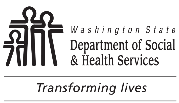 AGING AND LONG-TERM SUPPORT ADMINISTRATIONFinancial / Social Services CommunicationAGING AND LONG-TERM SUPPORT ADMINISTRATIONFinancial / Social Services CommunicationAGING AND LONG-TERM SUPPORT ADMINISTRATIONFinancial / Social Services CommunicationAGING AND LONG-TERM SUPPORT ADMINISTRATIONFinancial / Social Services CommunicationAGING AND LONG-TERM SUPPORT ADMINISTRATIONFinancial / Social Services CommunicationAGING AND LONG-TERM SUPPORT ADMINISTRATIONFinancial / Social Services CommunicationAGING AND LONG-TERM SUPPORT ADMINISTRATIONFinancial / Social Services CommunicationDATERequired:	  New Service	  Service/Program Change	  Functional Assessment Completed     	  Address / Phone Change	  Other (see comments below)NOTE:  Do not send this form to financial for MAGI clients unless the client is applying for a HCBS waiver.Required:	  New Service	  Service/Program Change	  Functional Assessment Completed     	  Address / Phone Change	  Other (see comments below)NOTE:  Do not send this form to financial for MAGI clients unless the client is applying for a HCBS waiver.Required:	  New Service	  Service/Program Change	  Functional Assessment Completed     	  Address / Phone Change	  Other (see comments below)NOTE:  Do not send this form to financial for MAGI clients unless the client is applying for a HCBS waiver.Required:	  New Service	  Service/Program Change	  Functional Assessment Completed     	  Address / Phone Change	  Other (see comments below)NOTE:  Do not send this form to financial for MAGI clients unless the client is applying for a HCBS waiver.Required:	  New Service	  Service/Program Change	  Functional Assessment Completed     	  Address / Phone Change	  Other (see comments below)NOTE:  Do not send this form to financial for MAGI clients unless the client is applying for a HCBS waiver.Required:	  New Service	  Service/Program Change	  Functional Assessment Completed     	  Address / Phone Change	  Other (see comments below)NOTE:  Do not send this form to financial for MAGI clients unless the client is applying for a HCBS waiver.Required:	  New Service	  Service/Program Change	  Functional Assessment Completed     	  Address / Phone Change	  Other (see comments below)NOTE:  Do not send this form to financial for MAGI clients unless the client is applying for a HCBS waiver.Required:	  New Service	  Service/Program Change	  Functional Assessment Completed     	  Address / Phone Change	  Other (see comments below)NOTE:  Do not send this form to financial for MAGI clients unless the client is applying for a HCBS waiver.Required:	  New Service	  Service/Program Change	  Functional Assessment Completed     	  Address / Phone Change	  Other (see comments below)NOTE:  Do not send this form to financial for MAGI clients unless the client is applying for a HCBS waiver.TOTOTOTOTOTOOFFICE NAMEOFFICE NAMEOFFICE NAMEFROMFROMFROMFROMTELEPHONE NUMBERTELEPHONE NUMBEROFFICE NAMEOFFICE NAMEOFFICE NAMECLIENT NAMECLIENT NAMECLIENT NAMECLIENT NAMECLIENT NAMETELEPHONE NUMBERDATE OF BIRTHACES CLIENT ID NUMBERACES CLIENT ID NUMBERCLIENT STREET ADDRESS (INCLUDE APT. UNIT OR ROOM NUMBER)	CITY	STATE	ZIP CODECLIENT STREET ADDRESS (INCLUDE APT. UNIT OR ROOM NUMBER)	CITY	STATE	ZIP CODECLIENT STREET ADDRESS (INCLUDE APT. UNIT OR ROOM NUMBER)	CITY	STATE	ZIP CODECLIENT STREET ADDRESS (INCLUDE APT. UNIT OR ROOM NUMBER)	CITY	STATE	ZIP CODECLIENT STREET ADDRESS (INCLUDE APT. UNIT OR ROOM NUMBER)	CITY	STATE	ZIP CODECLIENT STREET ADDRESS (INCLUDE APT. UNIT OR ROOM NUMBER)	CITY	STATE	ZIP CODECLIENT STREET ADDRESS (INCLUDE APT. UNIT OR ROOM NUMBER)	CITY	STATE	ZIP CODECLIENT STREET ADDRESS (INCLUDE APT. UNIT OR ROOM NUMBER)	CITY	STATE	ZIP CODECLIENT STREET ADDRESS (INCLUDE APT. UNIT OR ROOM NUMBER)	CITY	STATE	ZIP CODECLIENT MAILING ADDRESS (IF DIFFERENT THAN STREET ADDRESS)	CITY	STATE	ZIP CODECLIENT MAILING ADDRESS (IF DIFFERENT THAN STREET ADDRESS)	CITY	STATE	ZIP CODECLIENT MAILING ADDRESS (IF DIFFERENT THAN STREET ADDRESS)	CITY	STATE	ZIP CODECLIENT MAILING ADDRESS (IF DIFFERENT THAN STREET ADDRESS)	CITY	STATE	ZIP CODECLIENT MAILING ADDRESS (IF DIFFERENT THAN STREET ADDRESS)	CITY	STATE	ZIP CODECLIENT MAILING ADDRESS (IF DIFFERENT THAN STREET ADDRESS)	CITY	STATE	ZIP CODECLIENT MAILING ADDRESS (IF DIFFERENT THAN STREET ADDRESS)	CITY	STATE	ZIP CODECLIENT MAILING ADDRESS (IF DIFFERENT THAN STREET ADDRESS)	CITY	STATE	ZIP CODECLIENT MAILING ADDRESS (IF DIFFERENT THAN STREET ADDRESS)	CITY	STATE	ZIP CODE  Client remains functionally eligible  No change in service  Client is no longer functionally eligible -        Case Closed:         Client remains functionally eligible  No change in service  Client is no longer functionally eligible -        Case Closed:         Client remains functionally eligible  No change in service  Client is no longer functionally eligible -        Case Closed:       NECESSARY SUPPLEMENTAL ACCOMMODATION (NSA):    YES       NO      DESCRIBE:       NECESSARY SUPPLEMENTAL ACCOMMODATION (NSA):    YES       NO      DESCRIBE:       NECESSARY SUPPLEMENTAL ACCOMMODATION (NSA):    YES       NO      DESCRIBE:       NECESSARY SUPPLEMENTAL ACCOMMODATION (NSA):    YES       NO      DESCRIBE:       NECESSARY SUPPLEMENTAL ACCOMMODATION (NSA):    YES       NO      DESCRIBE:       NECESSARY SUPPLEMENTAL ACCOMMODATION (NSA):    YES       NO      DESCRIBE:         Client remains functionally eligible  No change in service  Client is no longer functionally eligible -        Case Closed:         Client remains functionally eligible  No change in service  Client is no longer functionally eligible -        Case Closed:         Client remains functionally eligible  No change in service  Client is no longer functionally eligible -        Case Closed:       LEGAL DECISION MAKER:    YES       NO                  TYPE:    POA     GUARDIAN
DESCRIBE:       LEGAL DECISION MAKER:    YES       NO                  TYPE:    POA     GUARDIAN
DESCRIBE:       LEGAL DECISION MAKER:    YES       NO                  TYPE:    POA     GUARDIAN
DESCRIBE:       LEGAL DECISION MAKER:    YES       NO                  TYPE:    POA     GUARDIAN
DESCRIBE:       LEGAL DECISION MAKER:    YES       NO                  TYPE:    POA     GUARDIAN
DESCRIBE:       LEGAL DECISION MAKER:    YES       NO                  TYPE:    POA     GUARDIAN
DESCRIBE:       Nursing Facility	Admission / Date of admit:       	   Date of request for Level of Care:       	 
	NFLOC criteria met?      Yes       NoLikely to meet / exceed 30 days?    Yes       No (do not select “Yes” if bed hold has been authorized)
Name of Nursing Facility:       	  Facility ProviderOne ID:       	Home Maintenance Allowance (HMA)?    Yes       No HMA Date:       		Discharged / Date of discharge:       	 Transitioned with services:    Yes (complete Service section)      NoNursing Facility	Admission / Date of admit:       	   Date of request for Level of Care:       	 
	NFLOC criteria met?      Yes       NoLikely to meet / exceed 30 days?    Yes       No (do not select “Yes” if bed hold has been authorized)
Name of Nursing Facility:       	  Facility ProviderOne ID:       	Home Maintenance Allowance (HMA)?    Yes       No HMA Date:       		Discharged / Date of discharge:       	 Transitioned with services:    Yes (complete Service section)      NoNursing Facility	Admission / Date of admit:       	   Date of request for Level of Care:       	 
	NFLOC criteria met?      Yes       NoLikely to meet / exceed 30 days?    Yes       No (do not select “Yes” if bed hold has been authorized)
Name of Nursing Facility:       	  Facility ProviderOne ID:       	Home Maintenance Allowance (HMA)?    Yes       No HMA Date:       		Discharged / Date of discharge:       	 Transitioned with services:    Yes (complete Service section)      NoNursing Facility	Admission / Date of admit:       	   Date of request for Level of Care:       	 
	NFLOC criteria met?      Yes       NoLikely to meet / exceed 30 days?    Yes       No (do not select “Yes” if bed hold has been authorized)
Name of Nursing Facility:       	  Facility ProviderOne ID:       	Home Maintenance Allowance (HMA)?    Yes       No HMA Date:       		Discharged / Date of discharge:       	 Transitioned with services:    Yes (complete Service section)      NoNursing Facility	Admission / Date of admit:       	   Date of request for Level of Care:       	 
	NFLOC criteria met?      Yes       NoLikely to meet / exceed 30 days?    Yes       No (do not select “Yes” if bed hold has been authorized)
Name of Nursing Facility:       	  Facility ProviderOne ID:       	Home Maintenance Allowance (HMA)?    Yes       No HMA Date:       		Discharged / Date of discharge:       	 Transitioned with services:    Yes (complete Service section)      NoNursing Facility	Admission / Date of admit:       	   Date of request for Level of Care:       	 
	NFLOC criteria met?      Yes       NoLikely to meet / exceed 30 days?    Yes       No (do not select “Yes” if bed hold has been authorized)
Name of Nursing Facility:       	  Facility ProviderOne ID:       	Home Maintenance Allowance (HMA)?    Yes       No HMA Date:       		Discharged / Date of discharge:       	 Transitioned with services:    Yes (complete Service section)      NoNursing Facility	Admission / Date of admit:       	   Date of request for Level of Care:       	 
	NFLOC criteria met?      Yes       NoLikely to meet / exceed 30 days?    Yes       No (do not select “Yes” if bed hold has been authorized)
Name of Nursing Facility:       	  Facility ProviderOne ID:       	Home Maintenance Allowance (HMA)?    Yes       No HMA Date:       		Discharged / Date of discharge:       	 Transitioned with services:    Yes (complete Service section)      NoNursing Facility	Admission / Date of admit:       	   Date of request for Level of Care:       	 
	NFLOC criteria met?      Yes       NoLikely to meet / exceed 30 days?    Yes       No (do not select “Yes” if bed hold has been authorized)
Name of Nursing Facility:       	  Facility ProviderOne ID:       	Home Maintenance Allowance (HMA)?    Yes       No HMA Date:       		Discharged / Date of discharge:       	 Transitioned with services:    Yes (complete Service section)      NoNursing Facility	Admission / Date of admit:       	   Date of request for Level of Care:       	 
	NFLOC criteria met?      Yes       NoLikely to meet / exceed 30 days?    Yes       No (do not select “Yes” if bed hold has been authorized)
Name of Nursing Facility:       	  Facility ProviderOne ID:       	Home Maintenance Allowance (HMA)?    Yes       No HMA Date:       		Discharged / Date of discharge:       	 Transitioned with services:    Yes (complete Service section)      NoServices	Need medical redetermination (e.g., MAGI closures)      NGMA request / in-process:       	  
   Please send DSHS 07-104 to indicate if client is a Fast Track candidate.PROGRAM	EFFECTIVE DATE	PROGRAM	EFFECTIVE DATE	CFC	     			PACE – ProviderOne ID:       		     		MPC	     			State Funded LTC for Non-Citizens (L04 / L24)	     		COPES	     			State Funded MCS Residential (A01 / A05)	     			NEW FREEDOM	     			RSW	     		MAC	     			LTSS Presumptive Eligibility (PE)	     		TSOA 	     			Civil Transitions (conditionally eligible)	     	   	RCL	     	  Initial due date of TSOA application:       	  			  End date of RCL demo year:       		Fast Track (also select CFC, MPC, RSW, or COPES above)  NOTE:  FT not allowed for New Freedom, PACE, or any MAGI clientsServices	Need medical redetermination (e.g., MAGI closures)      NGMA request / in-process:       	  
   Please send DSHS 07-104 to indicate if client is a Fast Track candidate.PROGRAM	EFFECTIVE DATE	PROGRAM	EFFECTIVE DATE	CFC	     			PACE – ProviderOne ID:       		     		MPC	     			State Funded LTC for Non-Citizens (L04 / L24)	     		COPES	     			State Funded MCS Residential (A01 / A05)	     			NEW FREEDOM	     			RSW	     		MAC	     			LTSS Presumptive Eligibility (PE)	     		TSOA 	     			Civil Transitions (conditionally eligible)	     	   	RCL	     	  Initial due date of TSOA application:       	  			  End date of RCL demo year:       		Fast Track (also select CFC, MPC, RSW, or COPES above)  NOTE:  FT not allowed for New Freedom, PACE, or any MAGI clientsServices	Need medical redetermination (e.g., MAGI closures)      NGMA request / in-process:       	  
   Please send DSHS 07-104 to indicate if client is a Fast Track candidate.PROGRAM	EFFECTIVE DATE	PROGRAM	EFFECTIVE DATE	CFC	     			PACE – ProviderOne ID:       		     		MPC	     			State Funded LTC for Non-Citizens (L04 / L24)	     		COPES	     			State Funded MCS Residential (A01 / A05)	     			NEW FREEDOM	     			RSW	     		MAC	     			LTSS Presumptive Eligibility (PE)	     		TSOA 	     			Civil Transitions (conditionally eligible)	     	   	RCL	     	  Initial due date of TSOA application:       	  			  End date of RCL demo year:       		Fast Track (also select CFC, MPC, RSW, or COPES above)  NOTE:  FT not allowed for New Freedom, PACE, or any MAGI clientsServices	Need medical redetermination (e.g., MAGI closures)      NGMA request / in-process:       	  
   Please send DSHS 07-104 to indicate if client is a Fast Track candidate.PROGRAM	EFFECTIVE DATE	PROGRAM	EFFECTIVE DATE	CFC	     			PACE – ProviderOne ID:       		     		MPC	     			State Funded LTC for Non-Citizens (L04 / L24)	     		COPES	     			State Funded MCS Residential (A01 / A05)	     			NEW FREEDOM	     			RSW	     		MAC	     			LTSS Presumptive Eligibility (PE)	     		TSOA 	     			Civil Transitions (conditionally eligible)	     	   	RCL	     	  Initial due date of TSOA application:       	  			  End date of RCL demo year:       		Fast Track (also select CFC, MPC, RSW, or COPES above)  NOTE:  FT not allowed for New Freedom, PACE, or any MAGI clientsServices	Need medical redetermination (e.g., MAGI closures)      NGMA request / in-process:       	  
   Please send DSHS 07-104 to indicate if client is a Fast Track candidate.PROGRAM	EFFECTIVE DATE	PROGRAM	EFFECTIVE DATE	CFC	     			PACE – ProviderOne ID:       		     		MPC	     			State Funded LTC for Non-Citizens (L04 / L24)	     		COPES	     			State Funded MCS Residential (A01 / A05)	     			NEW FREEDOM	     			RSW	     		MAC	     			LTSS Presumptive Eligibility (PE)	     		TSOA 	     			Civil Transitions (conditionally eligible)	     	   	RCL	     	  Initial due date of TSOA application:       	  			  End date of RCL demo year:       		Fast Track (also select CFC, MPC, RSW, or COPES above)  NOTE:  FT not allowed for New Freedom, PACE, or any MAGI clientsServices	Need medical redetermination (e.g., MAGI closures)      NGMA request / in-process:       	  
   Please send DSHS 07-104 to indicate if client is a Fast Track candidate.PROGRAM	EFFECTIVE DATE	PROGRAM	EFFECTIVE DATE	CFC	     			PACE – ProviderOne ID:       		     		MPC	     			State Funded LTC for Non-Citizens (L04 / L24)	     		COPES	     			State Funded MCS Residential (A01 / A05)	     			NEW FREEDOM	     			RSW	     		MAC	     			LTSS Presumptive Eligibility (PE)	     		TSOA 	     			Civil Transitions (conditionally eligible)	     	   	RCL	     	  Initial due date of TSOA application:       	  			  End date of RCL demo year:       		Fast Track (also select CFC, MPC, RSW, or COPES above)  NOTE:  FT not allowed for New Freedom, PACE, or any MAGI clientsServices	Need medical redetermination (e.g., MAGI closures)      NGMA request / in-process:       	  
   Please send DSHS 07-104 to indicate if client is a Fast Track candidate.PROGRAM	EFFECTIVE DATE	PROGRAM	EFFECTIVE DATE	CFC	     			PACE – ProviderOne ID:       		     		MPC	     			State Funded LTC for Non-Citizens (L04 / L24)	     		COPES	     			State Funded MCS Residential (A01 / A05)	     			NEW FREEDOM	     			RSW	     		MAC	     			LTSS Presumptive Eligibility (PE)	     		TSOA 	     			Civil Transitions (conditionally eligible)	     	   	RCL	     	  Initial due date of TSOA application:       	  			  End date of RCL demo year:       		Fast Track (also select CFC, MPC, RSW, or COPES above)  NOTE:  FT not allowed for New Freedom, PACE, or any MAGI clientsServices	Need medical redetermination (e.g., MAGI closures)      NGMA request / in-process:       	  
   Please send DSHS 07-104 to indicate if client is a Fast Track candidate.PROGRAM	EFFECTIVE DATE	PROGRAM	EFFECTIVE DATE	CFC	     			PACE – ProviderOne ID:       		     		MPC	     			State Funded LTC for Non-Citizens (L04 / L24)	     		COPES	     			State Funded MCS Residential (A01 / A05)	     			NEW FREEDOM	     			RSW	     		MAC	     			LTSS Presumptive Eligibility (PE)	     		TSOA 	     			Civil Transitions (conditionally eligible)	     	   	RCL	     	  Initial due date of TSOA application:       	  			  End date of RCL demo year:       		Fast Track (also select CFC, MPC, RSW, or COPES above)  NOTE:  FT not allowed for New Freedom, PACE, or any MAGI clientsServices	Need medical redetermination (e.g., MAGI closures)      NGMA request / in-process:       	  
   Please send DSHS 07-104 to indicate if client is a Fast Track candidate.PROGRAM	EFFECTIVE DATE	PROGRAM	EFFECTIVE DATE	CFC	     			PACE – ProviderOne ID:       		     		MPC	     			State Funded LTC for Non-Citizens (L04 / L24)	     		COPES	     			State Funded MCS Residential (A01 / A05)	     			NEW FREEDOM	     			RSW	     		MAC	     			LTSS Presumptive Eligibility (PE)	     		TSOA 	     			Civil Transitions (conditionally eligible)	     	   	RCL	     	  Initial due date of TSOA application:       	  			  End date of RCL demo year:       		Fast Track (also select CFC, MPC, RSW, or COPES above)  NOTE:  FT not allowed for New Freedom, PACE, or any MAGI clientsSetting:    In-home       Residential                            ACES CODESETTING	FAC TYPE	LVG ARR  AFH	FH	FH  AL	AF	DC  ARC	AF	CN  EARC	AF	DC  ESF	AF	ESSetting:    In-home       Residential                            ACES CODESETTING	FAC TYPE	LVG ARR  AFH	FH	FH  AL	AF	DC  ARC	AF	CN  EARC	AF	DC  ESF	AF	ESResidential Rate:Total Daily Rate:	$     		(include CARE rate and any other approved	add-on such as ETR, ECS and SDCP in the total daily rate amount)Facility Name:	     	Facility Address:	     	Facility Telephone:	     	Facility ProviderOne ID:	     	Residential Rate:Total Daily Rate:	$     		(include CARE rate and any other approved	add-on such as ETR, ECS and SDCP in the total daily rate amount)Facility Name:	     	Facility Address:	     	Facility Telephone:	     	Facility ProviderOne ID:	     	Residential Rate:Total Daily Rate:	$     		(include CARE rate and any other approved	add-on such as ETR, ECS and SDCP in the total daily rate amount)Facility Name:	     	Facility Address:	     	Facility Telephone:	     	Facility ProviderOne ID:	     	Residential Rate:Total Daily Rate:	$     		(include CARE rate and any other approved	add-on such as ETR, ECS and SDCP in the total daily rate amount)Facility Name:	     	Facility Address:	     	Facility Telephone:	     	Facility ProviderOne ID:	     	Residential Rate:Total Daily Rate:	$     		(include CARE rate and any other approved	add-on such as ETR, ECS and SDCP in the total daily rate amount)Facility Name:	     	Facility Address:	     	Facility Telephone:	     	Facility ProviderOne ID:	     	Residential Rate:Total Daily Rate:	$     		(include CARE rate and any other approved	add-on such as ETR, ECS and SDCP in the total daily rate amount)Facility Name:	     	Facility Address:	     	Facility Telephone:	     	Facility ProviderOne ID:	     	Residential Rate:Total Daily Rate:	$     		(include CARE rate and any other approved	add-on such as ETR, ECS and SDCP in the total daily rate amount)Facility Name:	     	Facility Address:	     	Facility Telephone:	     	Facility ProviderOne ID:	     	COMMENTSCOMMENTSCOMMENTSCOMMENTSCOMMENTSCOMMENTSCOMMENTSCOMMENTSCOMMENTS